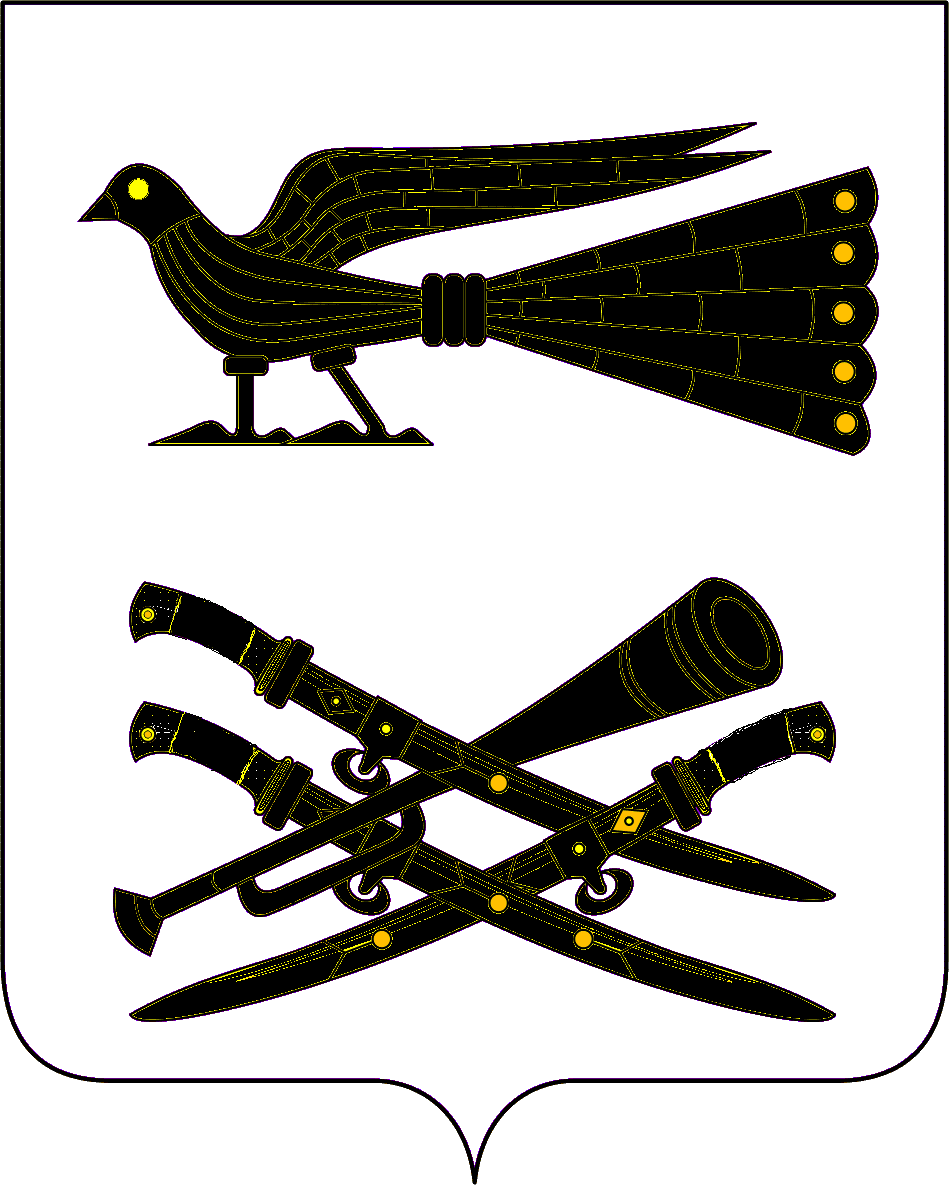 УПРАВЛЕНИЕ  ОБРАЗОВАНИЯАдминистрации  муниципального образованияКореновский  районПРИКАЗот 22.11.2022					   				           № 678г. КореновскО результатах участия обучающихся  общеобразовательных учреждений муниципального образования Кореновский район в муниципальном этапе всероссийской олимпиады школьников по биологии в 2022-2023 учебном годуВ соответствии с приказом Министерства просвещения Российской Федерации от 27.11.2020 года № 678 "Об утверждении Порядка проведения всероссийской олимпиады школьников", приказом министерства образования, науки и молодежной политики Краснодарского края от 26.08.2022 года № 1995 "Об организации проведения муниципального этапа всероссийской олимпиады школьников на территории Краснодарского края в 2022-2023 учебном году" приказываю:1.Утвердить результаты муниципального этапа всероссийской олимпиады школьников по биологии 2022-2023 учебного года в муниципальном образовании Кореновский район (приложение).2.Руководителям общеобразовательных учреждений муниципального образования Кореновский район довести содержание настоящего приказа до сведения педагогического коллектива, обучающихся, родителей (законных представителей).3.Контроль за выполнением приказа возложить на заместителя начальника управления образования администрации муниципального образования Кореновский район  А.В. Прядущенко.Начальник управления образования администрации муниципального образования Кореновский район		                С.М. Батог____________________________________________________________________Проект подготовлен и внесен:Муниципальным казенным учреждением"Информационно-методический центр системы образования  муниципального образования  Кореновский район"Исполняющий обязанностидиректора учреждения                                                                        А.Н. ДурневаРезультатымуниципального этапа всероссийской олимпиады школьников по биологии 2022-2023 учебного года в муниципальном образовании Кореновский районНачальникуправления образования    администрации  муниципальногообразования  Кореновский район                                                              С.М. БатогПРИЛОЖЕНИЕ к приказу управления образованияадминистрации муниципального образования Кореновский районот  22.11.2022   №  678№ п/пФ И ОКлассООРезультат участия в МЭ ВсОШ№ п/пФ И ОКлассООРезультат участия в МЭ ВсОШ1Молчанов Александр Артемович7МАНОУ СОШ №5  им.  А.И. Покрышкина победитель2Кравченко Марина Евгеньевна7МАНОУ СОШ №4 им. В.Чикмезова победитель3Зотова Алеся Александровна7МАНОУ СОШ №20 им. Е.А. Красильникова победитель4Свинцова Ева Валерьевна7МОБУ СОШ №7 им. В.П. Адодина победитель5Буткова София Николаевна7МАНОУ СОШ №20 им. Е.А. Красильникова победитель6Свечникова София Денисовна7МАНОУ СОШ №1 им. И.Д. Бувальцева победитель7Кривуля Анастасия Викторовна7МАНОУ СОШ №1 им. И.Д. Бувальцева победитель8Солошенко Валерия Сергеевна7МАНОУ СОШ №25  им. Г.К. Жукова победитель9Безнощенко Анна Александровна7МАНОУ СОШ №5  им.  А.И. Покрышкина победитель10Гончарова Дарья Сергеевна7МАНОУ СОШ №5  им.  А.И. Покрышкина победитель11Ворникова Екатерина Александровна7МАНОУ СОШ №18 победитель12Гричановская Маргарита Владимировна7МАНОУ СОШ №1 им. И.Д. Бувальцева победитель13Стародубцева Елизавета Романовна7МАНОУ СОШ №1 им. И.Д. Бувальцева победитель14Снытка Анна Анатольевна7МАНОУ СОШ №41 им. В.А. Власова  победитель15Баганников Макар Александрович7МАНОУ СОШ №5  им.  А.И. Покрышкина победитель16Николаева Дарья Викторовна7МАНОУ СОШ №5  им.  А.И. Покрышкина победитель17Шуба София Андреевна7МАНОУ СОШ №9 им. В.И. Аманова победитель18Шевченко Мария Руслановна7МОБУ СОШ №14  им. М.П. Бабича победитель19Илюшина София Сергеевна7МАНОУ СОШ №5  им.  А.И. Покрышкина победитель20Шлехт Дарья Павловна7МАНОУ СОШ №5  им.  А.И. Покрышкина победитель21Юрченко София Михайловна7МАНОУ СОШ №1 им. И.Д. Бувальцева победитель22Касьянов Данила Сергеевич7МАНОУ СОШ №18 победитель23Крайних Елизавета Андреевна7МОБУ СОШ №5  им.  А.И. Покрышкина призер24Мельничук София Олеговна7МАНОУ СОШ №1 им. И.Д. Бувальцева призер25Латко Виталий Владимирович7МАНОУ СОШ №5  им.  А.И. Покрышкина призер26Крайнюк Алёна Юрьевна7МАНОУ СОШ №5  им.  А.И. Покрышкина призер27Мирошниченко Александр Алексеевич7МОБУ СОШ №5  им.  А.И. Покрышкина призер28Азарова Вероника Александровна7МОБУ СОШ №7 им. В.П. Адодина призер29Скиданчук Анастасия Андреевна7МОАНУ СОШ №17 им. К. В. Навальневой участник30Видяков Тимофей Антонович7МАНОУ СОШ №25  им. Г.К. Жукова участник31Чадаева Татьяна Евгеньевна7МАНОУ СОШ №18 участник32Никитина Екатерина Владимировна7МОАНУ СОШ №17 им. К. В. Навальневой участник33Маслова Виолетта Сергеевна7МАНОУ СОШ №25  им.  Г.К. Жукова участник34Селецкая Яна Александровна7МАНОУ СОШ №5  им.  А.И. Покрышкина участник35Лебедь Александр Николаевич7МАНОУ СОШ №25  им. Г.К. Жукова участник36Закалюжная Анастасия Михайловна7МОБУ СОШ №7 им. В.П. Адодина участник37Чередниченко Софья Антоновна7МОАНУ СОШ №17 им. К. В. Навальневой участник38Постельняк Ульяна Вячеславовна7МОАНУ СОШ №17 им. К. В. Навальневой участник39Полякова Злата Михайловна7МОАНУ СОШ №17 им. К. В. Навальневой участник40Максимов Матвей Олегович7МАНОУ СОШ №8 им. Ю.А. Гагарина участник41Белая Яна Александровна7МАНОУ СОШ №25  им. Г.К. Жукова участник42Деркач Валерия Евгеньевна7МАНОУ СОШ №25  им. Г.К. Жукова участник43Назарова Анастасия Сергеевна7МАНОУ СОШ №8 им. Ю.А. Гагарина участник44Савенко Даниил Евгеньевич7МАНОУ СОШ №1 им. И.Д. Бувальцева участник45Дысь Никита Геннадьевич7МОБУ СОШ №14  им. М.П. Бабича участник46Сотник Тимофей Денисович7МАНОУ СОШ №25  им. Г.К. Жукова участник47Нюхова Амина Тимуровна7МОБУ СОШ №7 им. В.П. Адодина участник48Калашников Владислав Романович7МОАНУ СОШ №17 им. К. В. Навальневой участник49Иванова Полина Александровна7МАНОУ СОШ №18 участник50Леонов Максим Вадимович7МАНОУ СОШ №25  им. Г.К. Жукова участник51Корчакова Кристина Витальевна7МОБУ СОШ №7 им. В.П. Адодина участник52Симоненко Алена Ивановна7МАНОУ СОШ №9 им. В.И. Аманова участник53Кунтыш Екатерина Алексеевна7МОБУ СОШ №7 им. В.П. Адодина участник54Сыпченко Егор Дмитриевич7МОАНУ СОШ №17 им. К. В. Навальневой участник55Черкасов Даниил Витальевич7МАНОУ СОШ №25  им. Г.К. Жукова участник56Кудлай Элина Владиславовна7МАНОУ СОШ №5  им.  А.И. Покрышкина участник57Бакаева Мария Александровна7МАНОУ СОШ №25  им. Г.К. Жукова участник58Борисов Данила Александрович7МОАНУ СОШ №17 им. К. В. Навальневой участник59Чаплинский Кирилл 7МАНОУ СОШ №5  им.  А.И. Покрышкина участник60Оружов Рамазан Короглыевич7МАНОУ СОШ №25  им. Г.К. Жукова участник61Мазурок Анастасия Андреевна7МАНОУ СОШ №5  им.  А.И. Покрышкина участник62Трофимов Дмитрий Александрович7МАНОУ СОШ №25  им. Г.К. Жукова участник63Замараева Виктория Станиславовна7МОБУ СОШ №15  им. П.П. Мисана участник64Синютин Арсений Витальевич7МАНОУ СОШ №1 им. И.Д. Бувальцева участник65Дадаева Мадина Кулихановна7МАНОУ СОШ №25  им. Г.К. Жукова участник66Воробьева Мария Сергеевна7МОАНУ СОШ №17 им. К. В. Навальневой участник67Полякова Любава Михайловна7МОАНУ СОШ №17 им. К. В. Навальневой участник68Анчина Анна Анатольевна7МОБУ СОШ №15  им. П.П. Мисана участник69Климентов Иван Сергеевич7МОАНУ СОШ №17 им. К. В. Навальневой участник70Матирная Елизавета Сергеевна7МАНОУ СОШ №3 им. Р.М.Хабибуллина участник71Алфёрова Полина Сергеевна7МОБУ СОШ №15  им. П.П. Мисана участник72Осколкова Анастасия Викторовна8МАНОУ СОШ №18 победитель73Мущинская Мария Дмитриевна8МАНОУ СОШ №18 победитель74Нагаева Валерия Андреевна8МАНОУ СОШ №6 им. И.Е. Убийко  победитель75Зубова Альбина Вячеславовна8МОБУ СОШ №15  им. П.П. Мисана победитель76Зуенко Злата Александровна8МОБУ СОШ №15  им.  П.П. Мисана победитель77Сизова Екатерина Владимировна8МАНОУ СОШ №18 победитель78Сидоренко Дмитрий Викторович8МАНОУ СОШ №18 победитель79Борисенко Александр Алексеевич8МАНОУ СОШ №5  им.  А.И. Покрышкина победитель80Цыганенко София Евгеньевна8МАНОУ СОШ №5  им.  А.И. Покрышкина победитель81Карпенко Евгения Владимировна8МАНОУ СОШ №20 им. Е.А. Красильникова победитель82Круглова Ульяна Сергеевна8МАНОУ СОШ №20 им. Е.А. Красильникова победитель83Черненко Алексей Юрьевич8МОАНУ СОШ №17 им. К. В. Навальневой победитель84Новак Ангелина Сергеевна8МОАНУ СОШ №17 им. К. В. Навальневой победитель85Борода Камилла 8МАНОУ СОШ №1 им. И.Д. Бувальцева победитель86Маловичко Виктория Сергеевна8МОАНУ СОШ №17 им. К. В. Навальневой победитель87Киданова Вероника Вадимовна8МОАНУ СОШ №17 им. К. В. Навальневой победитель88Гасанова Зина Бакиевна8МАНОУ СОШ №25  им. Г.К. Жукова победитель89Мусаев Дмитрий Владимирович8МАНОУ СОШ №5  им.  А.И. Покрышкина победитель90Дробот Виталий Юрьевич8МАНОУ СОШ №5  им.  А.И. Покрышкина призер91Нюхов Амир Максимович8МОБУ СОШ №7 им. В.П. Адодина призер92Барковский Александр Викторович8МОАНУ СОШ №17 им. К. В. Навальневой призер93Напольских Михаил Алексеевич8МАНОУ СОШ №1 им. И.Д. Бувальцева призер94Шевченко Алиса Сергеевна8МАНОУ СОШ №20 им. Е.А. Красильникова призер95Бездольная Мария Павловна8МОАНУ СОШ №17 им. К. В. Навальневой призер96Фролов Артём Александрович8МАНОУ СОШ №3 им. Р.М.Хабибуллина призер97Ковалев Виталик Алексеевич8МАНОУ СОШ №1 им. И.Д. Бувальцева призер98Ковтун Ксения Александровна8МОБУ СОШ №7 им. В.П. Адодина призер99Коновалов Алексей Анатольевич8МОБУ СОШ №15  им. П.П. Мисана участник100Курман Елизавета Юрьевна8МОАНУ СОШ №17 им. К. В. Навальневой участник101Левченко Вероника Ивановна8МАНОУ СОШ №5  им.  А.И. Покрышкина участник102Лихобабина Александра Александровна8МОБУ СОШ №7 им. В.П. Адодина участник103Краснощёк Анастасия Александровна8МАНОУ СОШ №5  им.  А.И. Покрышкина участник104Гроза Александр Васильевич8МОАНУ СОШ №17 им. К. В. Навальневой участник105Власян Татьяна Витальевна8МАНОУ СОШ №3 им. Р.М.Хабибуллина участник106хрисохаиди максим сергеевич8МАНОУ СОШ №5  им.  А.И. Покрышкина участник107Сайгаков Семён Алексеевич8МОАНУ СОШ №17 им. К. В. Навальневой участник108Рябцев Максим Анатольевич8МОБУ СОШ №15  им. П.П. Мисана участник109Голубев Александр Витальевич8МАНОУ СОШ №9 им. В.И. Аманова участник110Козырицкий Глеб Станиславович8МОАНУ СОШ №17 им. К. В. Навальневой участник111Шиловский Максим Васильевич8МОАНУ СОШ №17 им. К. В. Навальневой участник112Барагамов Сергей Ваганович8МОАНУ СОШ №17 им. К. В. Навальневой участник113Куралесенко Любовь Владимировна8МАНОУ СОШ №5  им.  А.И. Покрышкина участник114Костина Елизавета Александровна8МАНОУ СОШ №1 им. И.Д. Бувальцева участник115Тифанюк Екатерина Алексеевна8МАНОУ СОШ №1 им. И.Д. Бувальцева участник116Ковалевская Дарья Евгеньевна8МАНОУ СОШ №20 им. Е.А. Красильникова участник117Шутова Фаина Анатольевна8МАНОУ СОШ №20 им. Е.А. Красильникова участник118Севанкаева Вероника Вячеславовна8МАНОУ СОШ №1 им. И.Д. Бувальцева участник119Шидловский Кирилл Евгеньевич8МАНОУ СОШ №41 им. В.А. Власова  участник120Кострикова Полина Васильевна8МОАНУ СОШ №17 им. К. В. Навальневой участник121Дець Илья Романович8МАНОУ СОШ №4 им. В.Чикмезова участник122Маликов Данила Игоревич8МОАНУ СОШ №17 им. К. В. Навальневой участник123Степаненко Илья Алексеевич8МОАНУ СОШ №17 им. К. В. Навальневой участник124Семенова Ольга Евгеньевна8МОБУ СОШ №7 им. В.П. Адодина участник125Лобода Софья Валентиновна8МАНОУ СОШ №4 им. В.Чикмезова участник126Таратонов Денис Евгеньевич8МАНОУ СОШ №9 им. В.И. Аманова участник127Гажала Юлия Максимовна8МОАНУ СОШ №17 им. К. В. Навальневой участник128Кобазева Марина эдгаровна8МОАНУ СОШ №17 им. К. В. Навальневой участник129Дробот Роман Юрьевич8МАНОУ СОШ №5  им.  А.И. Покрышкина участник130Шестакова Татьяна Сергеевна8МОБУ СОШ №7 им. В.П. Адодина участник131Максаков Александр Владимирович8МАНОУ СОШ №25  им. Г.К. Жукова участник132Дункай Сергей Юрьевич8МАНОУ СОШ №4 им. В.Чикмезова участник133Литовченко Альбина Эдуардовна8МОАНУ СОШ №17 им. К. В. Навальневой участник134Шалатонова Александра Игоревна8МАНОУ СОШ №5  им.  А.И. Покрышкина участник135Карпов Влад Артурович8МОАНУ СОШ №17 им. К. В. Навальневой участник136Попов Влад Андреевич8МАНОУ СОШ №20 им. Е.А. Красильникова участник137Воропаева София Денисовна8МОАНУ СОШ №17 им. К. В. Навальневой участник138Хохлова Дарья Олеговна8МАНОУ СОШ №41 им. В.А. Власова  участник139Эртыль Ирина Владимировна9МАНОУ СОШ №25  им. Г.К. Жукова победитель140Вилисова Екатерина Максимовна9МАНОУ СОШ №3 им. Р.М.Хабибуллина победитель141Ночкина Меланья Юрьевна9МАНОУ СОШ №20 им. Е.А. Красильникова победитель142Шевченко Мария Сергеевна9МАНОУ СОШ №20 им. Е.А. Красильникова победитель143Кандаков Михаил Игоревич9МАНОУ СОШ №5  им.  А.И. Покрышкина победитель144Косолапова Валерия Владимировна9МАНОУ СОШ №4 им. В.Чикмезова победитель145Османова Мадина Бариевна9МАНОУ СОШ №25  им.  Г.К. Жукова победитель146Гетман Максимилиан Олегович9МАНОУ СОШ №3 им. Р.М.Хабибуллина победитель147Игнатенко Милана Сергеевна9МАНОУ СОШ №20 им. Е.А. Красильникова призер148Должиков Кирилл 9МОАНУ СОШ №17 им. К. В. Навальневой призер149Долгополова Марьяна Сергеевна9МАНОУ СОШ №1 им. И.Д. Бувальцева призер150Шенкарь Надежда Тарасовна9МАНОУ СОШ №20 им. Е.А. Красильникова призер151Байрамова Медина Теймур кызы9МАНОУ СОШ №25  им. Г.К. Жукова призер152Сергиянц Никита Сергеевич9МАНОУ СОШ №5  им.  А.И. Покрышкина призер153Шелудько Павел Вадимович9МАНОУ СОШ №1 им. И.Д. Бувальцева призер154Рожков Иван Александрович9МАНОУ СОШ №1 им.И.Д. Бувальцева призер155Батог Алина Алексеевна9МОАНУ СОШ №17 им. К. В. Навальневой призер156Митяева Арина Сергеевна9МАНОУ СОШ №18 призер157Зотов Данил Дмитриевич9МАНОУ СОШ №1 им. И.Д. Бувальцева призер158Филимонова Маргарита Дмитриевна9МАНОУ СОШ №1 им. И.Д. Бувальцева призер159Шевченко Захар Константинович9МАНОУ СОШ №1 им. И.Д. Бувальцева призер160Дьякова Виктория Викторовна9МАНОУ СОШ №18 участник161Савенко Ксения Юриевна9МАНОУ СОШ №5  им.  А.И. Покрышкина участник162Шарапова Виктория Викторовна9МОБУ СОШ №15  им. П.П. Мисана участник163Доля Карина Александровна9МОБУ СОШ №15  им. П.П. Мисана участник164Кириллова Дарья Евгеньевна9МАНОУ СОШ №3 им. Р.М.Хабибуллина участник165Степнова Софья Данииловна9МАНОУ СОШ №41 им. В.А. Власова  участник166Колесов Фёдор Денисович9МАНОУ СОШ №20 им. Е.А. Красильникова участник167Вороная Дарина Александровна9МАНОУ СОШ №5  им.  А.И. Покрышкина участник168Глебова Анастасия Ивановна9МАНОУ СОШ №25  им. Г.К. Жукова участник169Кулюкова Ульяна Витальевна9МОАНУ СОШ №17 им. К. В. Навальневой участник170Асатрян Карина Эдуардовна9МАНОУ СОШ №5  им.  А.И. Покрышкина участник171Шыфраева Полина Андреевна9МАНОУ СОШ №5  им.  А.И. Покрышкина участник172Дружинкин Глеб Александрович9МОАНУ СОШ №17 им. К. В. Навальневой участник173Малая Дарья Александровна9МАНОУ СОШ №5  им.  А.И. Покрышкина участник174Скидкова Полина Вячеславовна9МАНОУ СОШ №1 им. И.Д. Бувальцева участник175Пахомова Екатерина Дмитриевна9МАНОУ СОШ №5  им.  А.И. Покрышкина участник176Спичкина Наталья Владимировна9МОБУ СОШ №7 им. В.П. Адодина участник177Суба Виктория Алексеевна9МОАНУ СОШ №17 им. К. В. Навальневой участник178Руденко София Сергеевна9МАНОУ СОШ №18 участник179Сало Екатерина Владиславовна9МАНОУ СОШ №5  им.  А.И. Покрышкина участник180Мураховский Ярослав Сергеевич9МОБУ СОШ №7 им. В.П. Адодина участник181Вдовиченко Алексей Максимович9МАНОУ СОШ №18 участник182Лесников Даниил Михайлович9МАНОУ СОШ №4 им. В.Чикмезова МО участник183Павлович Елизавета Дмитриевна9МАНОУ СОШ №5  им.  А.И. Покрышкина участник184Коновалова Юлия Романовна9МАНОУ СОШ №25  им. Г.К. Жукова участник185Горшкова Владислава Яновна9МАНОУ СОШ №5  им.  А.И. Покрышкина участник186Скидкова Марина Вячеславовна9МАНОУ СОШ №1 им. И.Д. Бувальцева участник187Пистун Кирилл Александрович9МОАНУ СОШ №17 им. К. В. Навальневой участник188Бабин Максим Евгеньевич9МОАНУ СОШ №17 им. К. В. Навальневой участник189Чечин Роман Сергеевич9МАНОУ СОШ №25  им. Г.К. Жукова МО участник190Лысак Александр Николаевич9МАНОУ СОШ №1 им. И.Д. Бувальцева участник191Касьянова Анастасия Сергеевна10МАНОУ СОШ №18 победитель192Стафеева Анна Германовна10МАНОУ СОШ №1 им. И.Д. Бувальцева победитель193Винник Ксения Александровна10МОАНУ СОШ №17 им. К. В. Навальневой победитель194Полонец Анжелика Валентиновна10МАНОУ СОШ №41 им. В.А. Власова  призер195Пелипенко Анна Алексеевна10МОБУ СОШ №7 им. В.П. Адодина призер196Деревянченко Дарья Сергеевна10МОАНУ СОШ №17 им. К. В. Навальневой призер197Триполина Алина Алексеевна10МАНОУ СОШ №1 им. И.Д. Бувальцева призер198Полонец Кристина Валентиновна10МАНОУ СОШ №41 им. В.А. Власова  призер199Ковалева Валерия Сергеевна10МОАНУ СОШ №17 им. К. В. Навальневой призер200Быкова Екатерина Михайловна10МОАНУ СОШ №17 им. К. В. Навальневой призер201Берлизова Татьяна Дмитриевна10МОАНУ СОШ №17 им. К. В. Навальневой призер202Саркисян Милена Эриковна10МАНОУ СОШ №1 им. И.Д. Бувальцева призер203Ганжа Валерия Александровна10МОАНУ СОШ №17 им. К. В. Навальневой призер204Рыбалкина Ангелина Юрьевна10МОАНУ СОШ №17 им. К. В. Навальневой призер205Сенченко Полина Романовна10МАНОУ СОШ №18 призер206Куликова Анастасия 10МОАНУ СОШ №17 им. К. В. Навальневой призер207Ромашкин Евгений Сергеевич10МАНОУ СОШ №41 им. В.А. Власова  призер208Куралесенко Дмитрий Владимирович10МАНОУ СОШ №5  им.  А.И. Покрышкина призер209Фисенко Вероника Георгиевна10МАНОУ СОШ №5  им.  А.И. Покрышкина призер210Мормуленко Ангелина Игоревна10МОАНУ СОШ №17 им. К. В. Навальневой призер211Ромашкин Максим Сергеевич10МАНОУ СОШ №41 им. В.А. Власова  призер212Шнайдер Вероника Евгеньевна10МОБУ СОШ №7 им. В.П. Адодина призер213Иванченко Екатерина Сергеевна10МОАНУ СОШ №17 им. К. В. Навальневой участник214Швец Мария Сергеевна10МОАНУ СОШ №17 им. К. В. Навальневой участник215Волков Илья Викторович10МАНОУ СОШ №8 им.  Ю.А. Гагарина участник216Деккер Полина Игоревна10МАНОУ СОШ №1 им. И.Д. Бувальцева участник217Бурлакова Серафима Ефимовна10МАНОУ СОШ №20 им. Е.А. Красильникова участник218Кан Екатерина Дмитриевна10МАНОУ СОШ №6 им. И.Е. Убийко  участник219Бабенко Максим Игоревич10МАНОУ СОШ №1 им. И.Д. Бувальцева участник220Дорохова Снежана Романовна10МОАНУ СОШ №17 им. К. В. Навальневой участник221Алина Ждана Алексеевна10МАНОУ СОШ №5  им.  А.И. Покрышкина участник222Яценко Анна Андреевна10МАНОУ СОШ №5  им.  А.И. Покрышкина участник223Крайнева Екатерина Александровна10МОАНУ СОШ №17 им. К. В. Навальневой участник224Попова Маргарита Романовна10МАНОУ СОШ №3 им. Р.М.Хабибуллина участник225Радченко Дарья Игоревна10МОАНУ СОШ №17 им. К. В. Навальневой участник226величко анастасия сергеевна10МОАНУ СОШ №17 им. К. В. Навальневой участник227Рустамян Диана Набиевна10МАНОУ СОШ №25  им. Г.К. Жукова участник228Шерстюк Маргарита Сергеевна10МОБУ СОШ №7 им. В.П. Адодина участник229Пронина Софья Владимировна10МАНОУ СОШ №20 им. Е.А. Красильникова участник230Гнатенко Алина Аркадьевна10МОАНУ СОШ №17 им. К. В. Навальневой участник231Ожогина Валерия Валерьевна10МАНОУ СОШ №1 им. И.Д. Бувальцева участник232Крамскова Анастасия Сергеевна10МАНОУ СОШ №5  им.  А.И. Покрышкина участник233Почтарев Илья Сергеевич10МАНОУ СОШ №1 им. И.Д. Бувальцева участник234Шевченко Александра Руслановна10МОБУ СОШ №14  им. М.П. Бабича участник235Волошенко Валерия Андреевна10МАНОУ СОШ №18 участник236Гасанова Лариса Усубовна10МАНОУ СОШ №25  им. Г.К. Жукова участник237Шульева Ульяна Андреевна10МОАНУ СОШ №17 им. К. В. Навальневой участник238Матвеев Денис Иванович10МАНОУ СОШ №5  им.  А.И. Покрышкина участник239Стеванович Даниел Стеванович10МОБУ СОШ №7 им. В.П. Адодина участник240Ивасенко Алёна Алексеевна10МАНОУ СОШ №5  им.  А.И. Покрышкина участник241Четверикова Ангелина Николаевна10МАНОУ СОШ №5  им.  А.И. Покрышкина участник242Путивильская Анастасия Николаевна10МАНОУ СОШ №5  им.  А.И. Покрышкина участник243Ванина Яна Сергеевна11МОАНУ СОШ №17 им. К. В. Навальневой победитель244Чмеренко Мария Юрьевна11МОАНУ СОШ №17 им. К. В. Навальневой победитель245Сотник Галина Денисовна11МАНОУ СОШ №25  им Г.К. Жукова призер246Степанова Кира Витальевна11МАНОУ СОШ №5  им.  А.И. Покрышкина призер247Кулагин Богдан Андреевич11МАНОУ СОШ №5  им.  А.И. Покрышкина призер248Осадчий Марк Анатольевич11МОБУ СОШ №7 им. В.П. Адодина призер249Логачев Сергей Викторович11МАНОУ СОШ №5  им.  А.И. Покрышкина призер250Васильева Виктория Александровна11МОБУ СОШ №7 им. В.П. Адодина участник251Ирхина Ульяна Владимировна11МОБУ СОШ №14  им. М.П. Бабича участник252Санко Виктория Михайловна11МОАНУ СОШ №17 им. К. В. Навальневой участник253Ягодкина Анастасия Максимовна11МАНОУ СОШ №5  им.  А.И. Покрышкина участник254Уманец Алиса Витальевна11МАНОУ СОШ №25  им. Г.К. Жукова участник255Рублевский Даниил Александрович11МОБУ СОШ №14  им. М.П. Бабича участник256Сафарова Ксения Игоревна11МОАНУ СОШ №17им. К. В. Навальневой участник257Артюхова Елизавета Романовна11МАНОУ СОШ №18 участник258Красницкий Алексей Александрович11МОАНУ СОШ №17 им. К. В. Навальневой участник259Круглый Дмитрий Геннадьевич11МАНОУ СОШ №5  им.  А.И. Покрышкина участник260Оганнисян Армен Арманович11МОБУ СОШ №7 им. В.П. Адодина участник